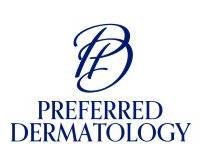 Histology TechnicianPreferred Dermatology Partners – McKinney, TXThe histology technician performs activities involved in the preparation of slides for microscopic evaluation by the pathologist, according to policies and procedures. Works under direct supervision and follows standard procedures and written instructions to accomplish assigned tasks. This position requires the ability to fully understand all equipment, its maintenance, and their processes.Job Responsibilities:Performs routine histology including accessioning, grossing, specimen processing, embedding, microtomy, staining, and additional testing.Maintains diagnostic viability of all specimens and ensures correct patient labeling. Correctly prepares special stains and solutions. Routinely checks and verifies that surgical case numbers match blocks and slides; prints labels as appropriate.Records in laboratory logbooks all slides and stains prepared daily. Logs appropriate information into the practice management system.Performs routine maintenance and cleaning of equipment and troubleshoots equipment failures. Files blocks and slides as neededKeeps the laboratory clean and in working orderFollows appropriate laboratory safety protocols.Adheres to laboratory’s quality control policies and documents all quality control activities.Ensures compliance with all local, federal, and CLIA regulations.Adheres to attendance and punctuality guidelines.Requirements:Associate’s degree required, bachelor’s degree preferred.Must be HT/HTL (ASCP) certificated, or eligible.Must meet CLIA requirements to perform high complexity testing, including gross tissue examination.Prior professional experience working as a histology technician in an anatomical pathology laboratory is required.  Dermatology experience preferred.Demonstrated understanding of the equipment used daily; including, but not limited to, tissue processor, embedding center, microtome, and stainer/cover slipper.Ability to multi-task and work in a fast-paced, growing dermatology practice.Ability to thrive in a team and service-oriented environment and must maintain a professional demeanor in interactions with physicians and lab personnel.Manual dexterity to use common laboratory equipment.Must possess ability to sit and/or stand for long periods of time.Must possess ability to perform repetitive motion.Ability to lift up to 30 pounds.May be exposed to hazardous waste material including stain waste (i.e., hematoxylin, eosin, etc.) aromatic hydrocarbons (xylene), and other combustible organics (i.e., ethyl alcohol and isopropanol).May be required to handle blood-borne pathogens and general laboratory reagents.This job description reflects management’s assignment of essential functions. Nothing in this job description restricts management’s right to assign or reassign duties and responsibilities to this job at any time.